Международная научно-практическая конференцияОБЩЕСТВО, НАУКА И ИННОВАЦИИ29—30 ноября 2013Г.								Г. УФА, РФУВАЖАЕМЫЕ КОЛЛЕГИ!Приглашаем Вас и Ваших коллег принять участие в работе заочной Международной научно-практической конференции «ОБЩЕСТВО, НАУКА И ИННОВАЦИИ», которая будет проходить 29-30 ноября 2013г. в г.Уфа.Тезисы для публикации в сборнике принимаются до 29 ноября 2013 г.Высылаем Вам информационное письмо конференции, в котором указана более подробная информация, с просьбой распространить данную информацию среди ученых, преподавателей, студентов, аспирантов, докторантов и заинтересованных лицПросим прощения, если письмо к Вам пришло повторно или ошибочно.Надеемся на долгосрочное и взаимовыгодное сотрудничество.Если Вы не хотите больше получать уведомления о конференциях, то перейдите по ссылке «отписаться» и отправьте пустое письмо.С уважением, Оргкомитет конференции.Международная научно-практическая конференцияОБЩЕСТВО, НАУКА И ИННОВАЦИИ29-30 НОЯБРЯ 2013Г.							Г. УФА, РФЦель конференции: поиск решений по актуальным проблемам современной науки и распространение научных  теоретических и практических знаний среди ученых, преподавателей, студентов, аспирантов, докторантов и заинтересованных лиц.Форма проведения: заочная, без указания формы проведения в сборнике статей;Язык: русский, английский.Шифр конференции: НК-12Сборнику присваиваются соответствующие библиотечные индексы УДК, ББK и международный стандартный книжный номер (ISBN).В соответствии с Постановление Правительства РФ от от 30.01.2002 г. № 74, с учетом изменений, утвержденных Постановлением Правительства РФ № 475 от 20.06.2011 г. об утверждении Единого реестра ученых степеней и ученых званий и Положения о порядке присуждения ученых степеней, к опубликованным работам, отражающим основные научные результаты диссертации, приравниваются работы, опубликованные в материалах всесоюзных, всероссийских и международных конференций и симпозиумов.Всем участникам конференции высылается сертификат участника, подтверждающий участие в конференции.Сборник статей будет выслан участникам конференции на почтовый адрес указанный в анкете, в течении 20 дней после проведения конференции. Рассылка сборников будет произведена заказными бандеролями.Материалы конференции рассылаются по основным библиотекам России и зарубежья.Сборник статей зарегистрирован в наукометрической базе РИНЦ (Российский индекс научного цитирования)Оформить статью и анкету в строгом соответствии с требованиями. Своевременно оплатить участие в конференции. Публикация статей будет осуществляться только после оплаты организационного взноса. Отправить до 29 ноября 2013г. на science@aeterna-ufa.ru следующие материалы:а) статью;б) анкету;в) отсканированную (сфотографированную) квитанцию.Файлы назвать по фамилии (например: Аверин Б.Е.-статья, Аверин Б.Е.-анкета, Аверин Б.Е.-квитанция).. В теме письма укажите шифр конференции НК-12. При получении материалов Оргкомитет в течение 3 рабочих дней отправляет на адрес автора письмо с подтверждением получения материалов. Участники, не получившие подтверждения, просьба продублировать материалы.Организационный взнос за каждую страницу статьи составляет 200руб. (для иностранных участников страницу 10$ за страницу). Взнос покрывает расходы, связанные с печатью сборника статей конференции, сертификата участника и их почтовой пересылкой. Если требуется дополнительный экземпляр, то дополнительно 250руб (для иностранных участников 15$).Реквизиты для оплаты:Получатель: ООО «Аэтерна» ИНН 027 4171 625  КПП 027 401 001 ОГРН 112 028 004 8460р/с №407 028 108 060 000 01662Банк получателя платежа: Башкирское отделение Сбербанка России №8598 г. УфыБИК 048 073 601Кор счет 301 018 103 000 000 006 01 в РКЦ НБ РБКПП БАНКА 027 802 001 ИНН БАНКА 770 708 38 93Назначение платежа. «За участие в конференции указать фамилию автора. Без НДС».Оплату можно произвести в центрах  мобильной связи «Связной», пополнение карты № 2989293084561.Для получения реквизитов для оплаты организационного взноса участникам из других стран необходимо обратиться к организаторам: science@aeterna-ufa.ruСтатья должна быть выполнена на актуальную тему и содержать результаты глубокого самостоятельного исследования;Ответственность за освещение материалов, несут авторы докладов.Статья будет напечатана в авторской редакции, поэтому она должна быть тщательно подготовлена.Требования к оформлению:Объем тезисов от 4 до 15 страниц машинописного текста;Формат текста – Microsoft Word (*.doc, *.docx). Архивные файлы не принимаются; Формат страницы: А4 (210x297 мм); Ориентация - книжная;Поля (верхнее, нижнее, левое, правое) по 20 мм;Шрифт: размер (кегль) — 14;Тип шрифта: Times New Roman;Межстрочный интервал – полуторный. Присвоение статье индекса УДК обязательно. УДК можно найти на сайте: http://teacode.com/online/udc/Наличие знака копирайта (©), с указанием автора, в конце статье обязательно.Используемая литература (без повторов) оформляется в конце текста под названием «Список использованной литературы:». В тексте обозначается квадратными скобками с указанием порядкового номера источника по списку и через запятую – номера страницы, например: [5, с. 115]. Другой способ оформления литературы не допускается. Список литературы не является обязательным элементом текста. В тексте допускаются рисунки и таблицы. Рисунки следует выполнять в формате *.jpg, *.bmp или в редакторе MS Word. Рисунки должны быть вставлены в текст и быть четкими, черно-белыми. Таблицы и рисунки с поворотом  листа не допускаются. Название и номера рисунков указываются под рисунками, названия и номера таблиц – над таблицами. У статьи не должно быть более 2 авторовРаботы, которые не отвечают указанным требованиям оформления, к рассмотрению не принимаются.УВАЖАЕМЫЕ КОЛЛЕГИ!С информационными сообщениями по другим конференциям, организованным НЦ «Аэтерна», можно ознакомиться на нашем сайте aeterna-ufa.ru.Оргкомитет будет благодарен Вам за распространение данной информации среди преподавателей университетов, институтов, специализированных организаций и органов образования, которые будут заинтересованы в публикации материалов.БЛАГОДАРИМ ВАС ЗА УЧАСТИЕ!!!Научный центр «Аэтерна»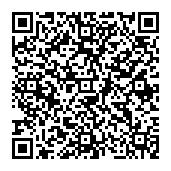 aeterna-ufa.ru+7 987 1000 333 science@aeterna-ufa.ruhttp://vk.com/aeterna.sciencehttps://twitter.com/aeterna_ufaг. Уфа, ул. Гафури 27/2ИНФОРМАЦИЯ О КОНФЕРЕНЦИИОСНОВНЫЕ НАПРАВЛЕНИЯ КОНФЕРЕНЦИИФизико-математические науки. Химические науки.Биологические науки. Геолого-минералогические науки. Технические науки. Сельскохозяйственные науки. Исторические науки.Экономические науки. Философские науки. Географические науки. Педагогические науки. Медицинские науки. Ветеринарные наукиПсихологические науки.Социологические науки.Политические науки.Юридические наукиФилологические наукиУСЛОВИЯ УЧАСТИЯ В КОНФЕРЕНЦИИОПЛАТААНКЕТА УЧАСТНИКА КОНФЕРЕНЦИИАНКЕТА УЧАСТНИКА КОНФЕРЕНЦИИФамилия, имя, отчество (полностью)Место учебы или работыДолжность или курсКонтактный телефонE-mailТема статьиКоличество страниц статьиНомер/название направления (секции)Количество дополнительных экземпляров (если необходимо)Адрес для отправки сборника (индекс обязательно)Шифр конференцииНК-12ТРЕБОВАНИЯ К МАТЕРИАЛАМОБРАЗЕЦ ОФОРМЛЕНИЯ МАТЕРИАЛОВУДК 336Б.Е. Аверинстудент 3 курса экономического факультетаБашкирский государственный университетГ. Уфа, Российская  Федерация ИНВЕСТИЦИОННЫЙ КЛИМАТ ИННОВАЦИОННОЙ ДЕЯТЕЛЬНОСТИ В РЕГИОНЕХхххххххххххххххххххххххххххххххххххххххххххххххххххххххххххххххххххххххххххххххххххххххххххххххххххххххххххххххххххххх.Список использованной литературы:1.Хххххххххххххххххххххххххххххххх.2.Хххххххххххххххххххххххххххххххх. © Б.Е. Аверин, 2013ОБРАЗЕЦ КВИТАНЦИИОРГКОМИТЕТ КОНФЕРЕНЦИИ